Learning intention: To create a tally chart.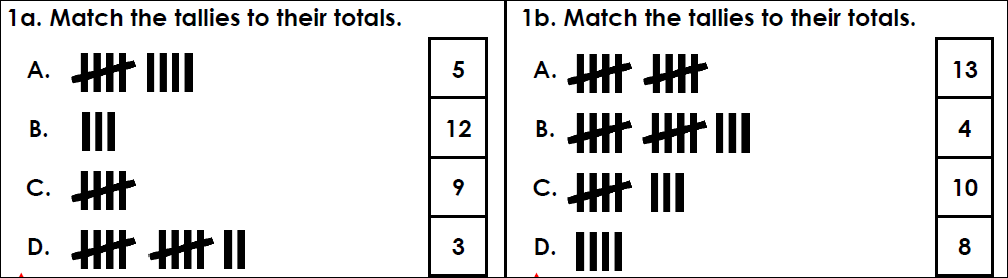 Complete the tables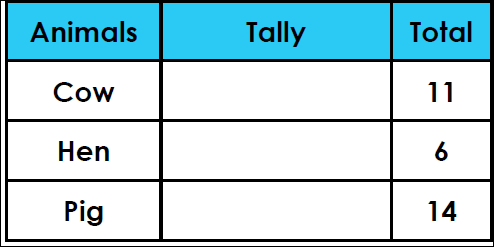 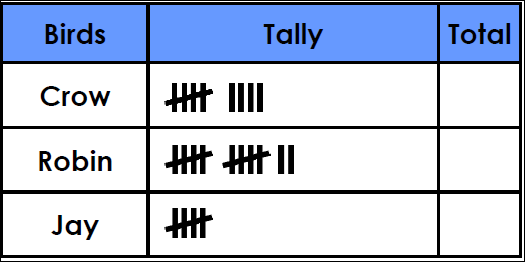 